47 aprašo PRIEDASKaitinimo priemonė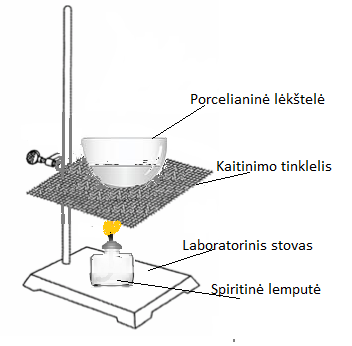 